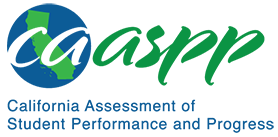 MS-ETS1-4 Engineering DesignCalifornia Alternate Assessment for Science—Item Content SpecificationsMS-ETS1-4 Engineering DesignCA NGSS Performance ExpectationStudents who demonstrate understanding can: Develop a model to generate data for iterative testing and modification of a proposed object, tool, or process such that an optimal design can be achieved. Mastery StatementsStudents will be able to:Use simple data to identify a strength of a design solution Use simple data to identify a weakness of a design solution Use data to identify a modification of an object, tool, or process that will make it function better as part of a design solution Use data to identify a modification of an object, tool, or process that will make it function better as part of a design solution and identify why the modification will improve the function (increased production, less pollution, fewer resources needed, etc.) Possible Phenomena or ContextsNote that the list in this section is not exhaustive or prescriptive.Possible contexts include the following:Forms of pollutionLoss of wildlife habitatEnhancing mobility for people with disabilitiesEnhancing access to clean waterSolar and wind energyAdditional Assessment BoundariesNone listed at this timeAdditional ReferencesCalifornia Science Test Item Specification for MS-ETS1-4https://www.cde.ca.gov/ta/tg/ca/documents/itemspecs-ms-ets1-4.docxEnvironmental Principles and Concepts http://californiaeei.org/abouteei/epc/The 2016 Science Framework for California Public Schools Kindergarten through Grade Twelve https://www.cde.ca.gov/ci/sc/cf/cascienceframework2016.aspAppendix 1: Progression of the Science and Engineering Practices, Disciplinary Core Ideas, and Crosscutting Concepts in Kindergarten through Grade Twelvehttps://www.cde.ca.gov/ci/sc/cf/documents/scifwappendix1.pdfAppendix 2: Connections to Environmental Principles and Conceptshttps://www.cde.ca.gov/ci/sc/cf/documents/scifwappendix2.pdfPosted by the California Department of Education, August 2020California Science ConnectorFocal Knowledge, Skills, and AbilitiesEssential UnderstandingEvaluate the data from various testing methods to modify a proposed object, tool, or process to optimize the design solution. Ability to evaluate the data from various testing methods to modify a proposed object, tool, or process to optimize the design solution.Identify a strength or weakness of a particular design solution using data. 